Honors Quiz Review									Name: _____________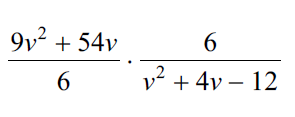 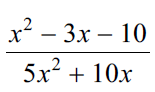 1) 								2)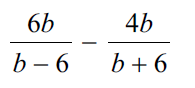 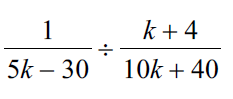 3) 								4) 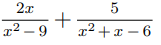 5) Honors Quiz Review									Name: _____________1) 								2)3) 								4) 5) 